APSTIPRINĀTS:ar iepirkuma komisijas 2022. gada 3. jūnija sēdes protokolu Nr.2VAS “Latvijas dzelzceļš” organizētāssarunu procedūras ar publikāciju “Releju skapju ŠRU-M piegāde”(iepirkuma identifikācijas Nr. LDZ 2022/95-SPA)Grozījumi Nr.1Sarunu procedūras ar publikāciju “Releju skapju ŠRU-M piegāde” (turpmāk – sarunu procedūra) nolikumā veikt šādus grozījumus:Izteikt sarunu procedūras nolikuma 1.5.1. punktu šādā redakcijā:“1.5.1. Piedāvājumu sarunu procedūrai jāiesniedz līdz 2022. gada 15. jūnija plkst.9.30 Rīgā, Gogoļa ielā 3, 1.stāvā, 100. kabinetā (VAS “Latvijas dzelzceļš” kancelejā). Piedāvājumu iesniedz personīgi, ar kurjera starpniecību vai ierakstītā pasta sūtījumā. Piedāvājumu var iesniegt arī elektroniski (PDF formā), nosūtot to uz info@ldz.lv un aizsargājot ar drošu elektronisku atslēgu un paroli (šādā gadījumā Pretendents ir atbildīgs par aizpildāmo formu atbilstību dokumentācijas prasībām un formu paraugiem, kā arī dokumenta atvēršanas un nolasīšanas iespējām).”.Izteikt sarunu procedūras nolikuma 1.5.2. punktu šādā redakcijā:“1.5.2.	Komisija iesniegtos piedāvājumus atver tūlīt pēc piedāvājumu iesniegšanas termiņa beigām 2022. gada 15. jūnijā plkst. 10.00.”.Izteikt sarunu procedūras nolikuma 1.6.1.1. punktu šādā redakcijā:“1.6.1.1.	atzīme: “Piedāvājums sarunu procedūrai ar publikāciju “Releju skapju ŠRU-M piegāde” (iepirkuma identifikācijas Nr. LDZ 2022/95-SPA). Neatvērt līdz 2022. gada 15. jūnija plkst. 10.00”;”.Izteikt sarunu procedūras nolikuma 2.1. punktu šādā redakcijā:“2.1. Sarunu procedūras priekšmeta apraksts un apjoms: releju skapju ŠRU-M piegāde saskaņā ar sarunu procedūras nolikuma un tā pielikumu nosacījumiem (turpmāk – prece). Iepirkuma priekšmets sadalīts 7 (septiņās) daļās (kopā 11 (vienpadsmit) skapji) atbilstoši Specifikācijā (skat. nolikuma 2. pielikumu) norādītajai preču nomenklatūrai.”Izteikt sarunu procedūras nolikuma 1. pielikuma 1. punktu šādā redakcijā:“1. Piedāvā piegādāt sarunu procedūras nolikuma (t.sk.Specifikācijas) prasībām pilnā apjomā un termiņā atbilstošas komplektācijas preces (turpmāk – prece) par šādu cenu:FINANŠU PIEDĀVĀJUMS* lai pārliecinātos, vai uz piedāvātajām precēm, ja prece tiek ievesta no Krievijas Federācijas vai Baltkrievijas Republikas, nav attiecināms aizliegums importam Eiropā (tai skaitā, Latvijā) saskaņā ar starptautisko vai nacionālo sankciju normatīviem, t.sk. Padomes Regulu (ES) Nr. 833/2014 par ierobežojošiem pasākumiem saistībā ar Krievijas darbībām, kas destabilizē situāciju Ukrainā (ar grozījumiem līdz 13.04.2022.), visām piedāvātajām preču vienībām jānorāda kombinētās nomenklatūras (KN) preču kodus atbilstoši Komisijas Īstenošanas regulai (ES) 2021/1832 (2021.gada 12.oktobris), ar ko groza I pielikumu Padomes Regulai (EEK) Nr. 2658/87 par tarifu un statistikas nomenklatūru un kopējo muitas tarifu (saite uz Regulu  - EUR-Lex - 32021R1832 - EN - EUR-Lex (europa.eu)).”6. Papildināt sarunu procedūras nolikuma 2. pielikumu ar 7. punktu šādā redakcijā:“7. Stacijas Ogre 33,047 km (Ogre, Raiņa prospekts) pārbrauktuves divi releju skapji ar montāžu (EPR-1)*7.2. Stacijas Ogre 33,047 km (Ogre, Raiņa prospekts) pārbrauktuves divu releju skapju montāžas shēmas: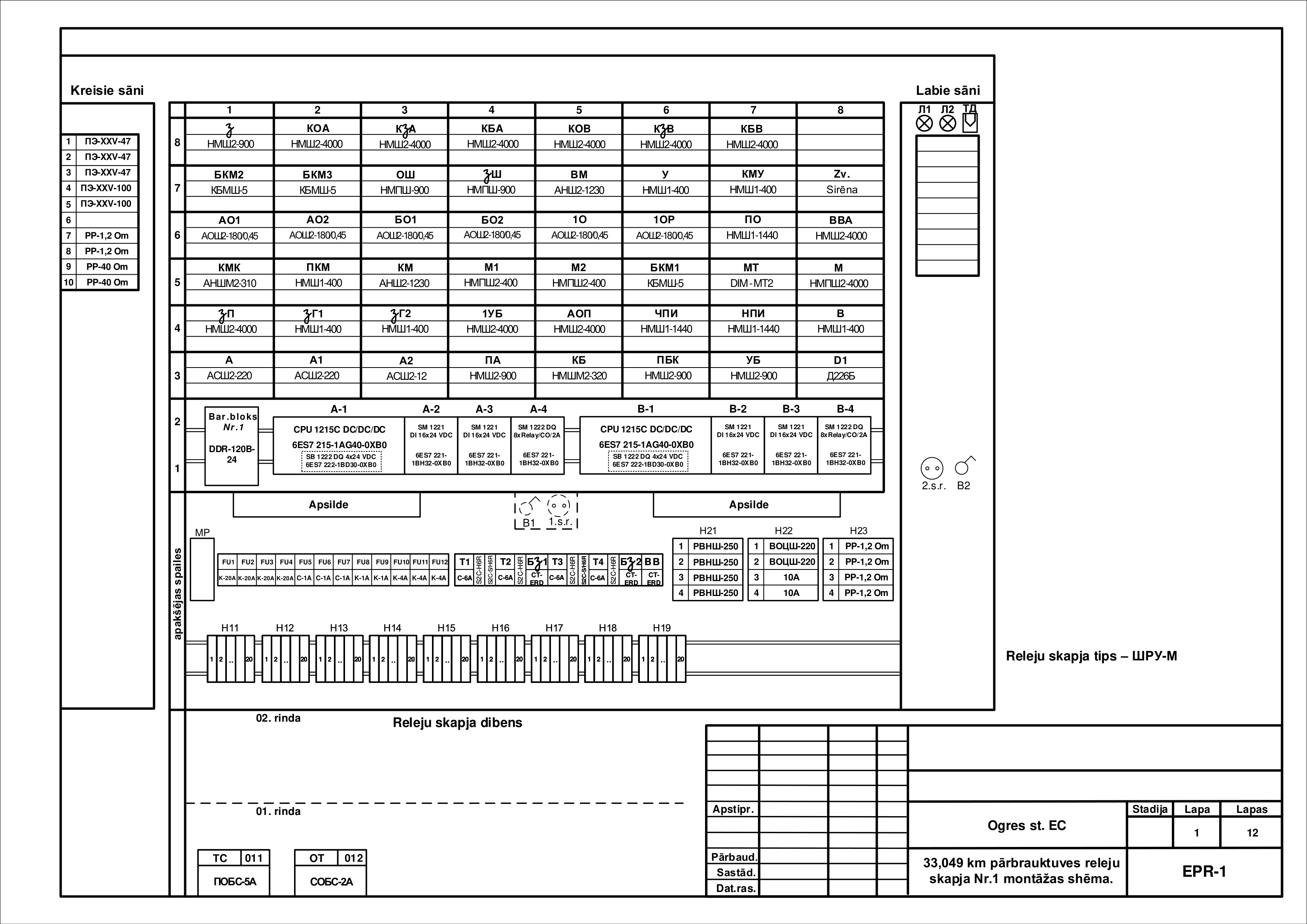 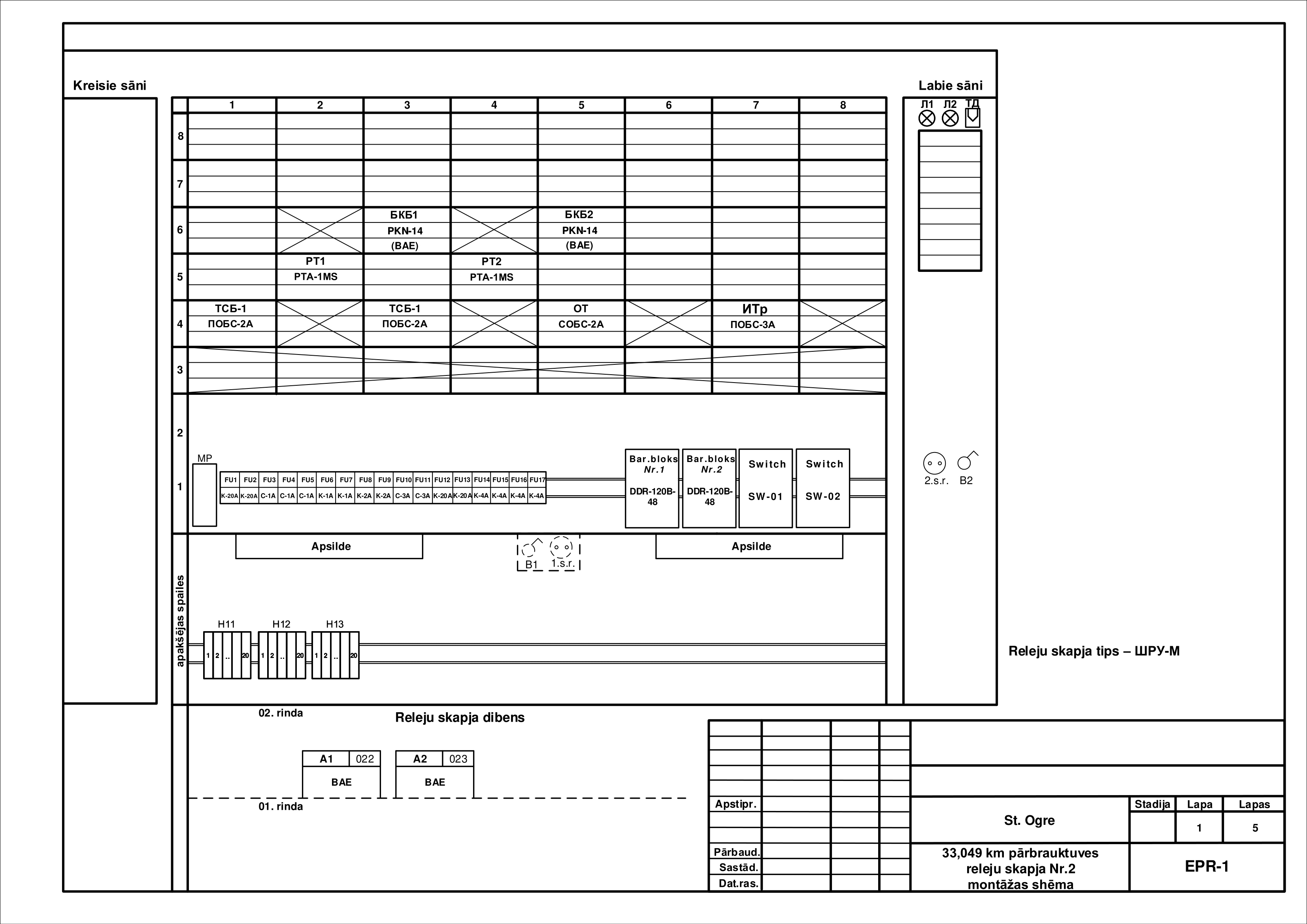 ”Nr.Releju skapis ŠRU-M (AR vai BEZ montāžas, montāža saskaņā ar montāžas shēmu):Releju skapis ŠRU-M (AR vai BEZ montāžas, montāža saskaņā ar montāžas shēmu):Piedāvātās preces un tās ražotāja nosaukumsMuitas kods*Daudzums(gab.)Cena EUR par vienu vienību(bez PVN)Summa EUR(bez PVN)1.Ceļa posma Dubulti-Sloka, p.p.Pumpuri 24,835 km gājēju pārejas releju skapisAR MONTĀŽUCeļa posma Dubulti-Sloka, p.p.Pumpuri 24,835 km gājēju pārejas releju skapisAR MONTĀŽU12.Stacijas Carnikava 30,241 km pārbrauktuves (Carnikava, Ojāra Vācieša iela) releju skapisAR MONTĀŽUStacijas Carnikava 30,241 km pārbrauktuves (Carnikava, Ojāra Vācieša iela) releju skapisAR MONTĀŽU13.Stacijas Saulkrasti 48,252 km pārbrauktuves (a/c Saulkrasti - Bīriņi) divi releju skapjiAR MONTĀŽUStacijas Saulkrasti 48,252 km pārbrauktuves (a/c Saulkrasti - Bīriņi) divi releju skapjiAR MONTĀŽU24.Bēnes stacijas 87,268 km (a/c Pūri - Auce - Grīvaiši) pārbrauktuves divi releju skapji BEZ MONTĀŽASBēnes stacijas 87,268 km (a/c Pūri - Auce - Grīvaiši) pārbrauktuves divi releju skapji BEZ MONTĀŽAS25.Reņģes stacijas 117,510 km (a/c Ezere - Vadakste) pārbrauktuves divi releju skapji BEZ MONTĀŽASReņģes stacijas 117,510 km (a/c Ezere - Vadakste) pārbrauktuves divi releju skapji BEZ MONTĀŽAS26.Posma Ķemeri-Tukums-I 60,376.km (Tukums, Durbes iela) pārbrauktuves releju skapis BEZ MONTĀŽASPosma Ķemeri-Tukums-I 60,376.km (Tukums, Durbes iela) pārbrauktuves releju skapis BEZ MONTĀŽAS17.Stacijas Ogre 33,047 km (Ogre, Raiņa prospekts) pārbrauktuves divi releju skapji AR MONTĀŽU Stacijas Ogre 33,047 km (Ogre, Raiņa prospekts) pārbrauktuves divi releju skapji AR MONTĀŽU 2Piedāvājuma kopējā summa EUR ( bez PVN):Piedāvājuma kopējā summa EUR ( bez PVN):Piedāvājuma kopējā summa EUR ( bez PVN):Piedāvājuma kopējā summa EUR ( bez PVN):(summa vārdiem)(summa vārdiem)7.1. Releju skapja komplektācija:**7.1. Releju skapja komplektācija:**7.1. Releju skapja komplektācija:**7.1. Releju skapja komplektācija:**7.1. Releju skapja komplektācija:**Nr.p.k.Materiāla /preces nosaukumsStandartsMērvienībaDaudzums123451ŠRU-M skapja konstrukcijagab.22Plaukts spraudņu ierīcēm39831-82-00gab.123DIN-sliedem104Diode Д226Бgab.15Rezistors ПЭ-25-47 uz spailes621-00-00gab.36Rezistors ПЭ-25-100 uz spailes621-00-00gab.27Rezistors regulējamais 40 Om7157-00-00gab.28Rezistors regulējamais 1,2 Om7157-00-00gab.69Drošinātājs 10A uz spailes (keramiskais korpuss)gab.210РВНШ-250 Izlādētājs uz spailesgab.411ВОЦШ-220 Stabilizators uz spailesgab.212Kontaktrozetes АОШ213553-00-00Б-06gab.613Kontaktrozetes АСШ213553-00-00Б-12gab.314Kontaktrozetes НМШ1, НМШM113553-00-00Бgab.915Kontaktrozetes НМШ2, НМПШ2-40013553.0000Б-01gab.1716Kontaktrozetes АНШ2, АНШM2, АНШ513553-00-00Б-04gab.317Kontaktrozetes НМПШ-90013553-00-00Б-03gab.218Kontaktrozetes КБМШ513553-00-00Б-07gab.319Slēgplāksne НМШ13553-00-00Бgab.2720KS201 AC (20A) automatslēdzis ABBgab.621KS201 DC (20A) automatslēdzis ABBgab.222CS201 AC  (1A) automatslēdzis ABBgab.623KS201 AC  (1A) automatslēdzis ABBgab.424KS201 AC  (2A) automatslēdzis ABBgab.225CS201 AC  (6A) automatslēdzis ABBgab.426KS201 AC  (3A) automatslēdzis ABBgab.227KS201 DC  (4A) automatslēdzis ABBgab.728Laika relejs ABB(Rele)E234-CT-ERDgab.329ABB S2C-S/H6R-Signal/Auxiliary Contacgab.230ABB S2C-H6R- Auxiliary Contactgab.431Mērījumu panelisgab.232Klemmu panelis Wago 2002-1201gab.25033Klemmu panelis Wago 2002-1204gab.2534Klemmu panelis Wago 2004-1204gab.4035Tiltslēgi ar izolāciju , 2-pin WAGO 2002-402gab.3036Tiltslēgi ar izolāciju , 4-pin WAGO 2002-404gab.1037Tiltslēgi ar izolāciju , 5-pin WAGO 2002-405gab.1038Tiltslēgi ar izolāciju , 6-pin WAGO 2004-405gab.1039Tiltslēgi ar izolāciju , 2-pin WAGO 2004-406gab.1040Galīga izolējoša plāksne terminalbloķiem WAGO 2002-1292gab.1041Galīga izolējoša plāksne terminalbloķiem WAGO 2004-1292gab.1042Bezskruvju gala ierobežotājs WAGO 249-116gab.1543Grupas marķeris WAGO 549-119gab.1544Termodevējs DTKB-4913718-00-01Аgab.245Skapja apsildes elements (R-ПЭВ3-75 8gab)gab.446Kontaktligzda 220Vgab.447Gaismas slēdzism448Gaismeklis "laiviņa" 60Wgab.449Sirēna 12V DC gab.350Vads 4 mmm.5051Vads 2.5 mmm.10052Vads 0.75 mmm.50053Kembriks 7 mmm1554Spirālcaurule D=6mm  RK-STm1055Spirālcaurule D=12mm RK-STm1056Savilces melnas 142x2,5mm (100gab.)gab.457Savilces melnas 203x4,6mm (100gab.)gab.458Savilces melnas 302x4,8mm (100gab.)gab.459Kabeļu termināls RK perforēts 25x60mmm1560Kabeļu termināls RK perforēts 60x60mmm1061Apaļš āderuzgalis 1.5mm² M6gab.10062Apaļš āderuzgalis 2.5mm² M6gab.10063Apaļš āderuzgalis 4.0mm² M6gab.20Releju skapja montāžas un piegādes ar atlikušām pēc montāžas komplektējošām daļām cena, EUR (bez PVN)Releju skapja montāžas un piegādes ar atlikušām pēc montāžas komplektējošām daļām cena, EUR (bez PVN)Releju skapja montāžas un piegādes ar atlikušām pēc montāžas komplektējošām daļām cena, EUR (bez PVN)Releju skapja montāžas un piegādes ar atlikušām pēc montāžas komplektējošām daļām cena, EUR (bez PVN)